Mohsin 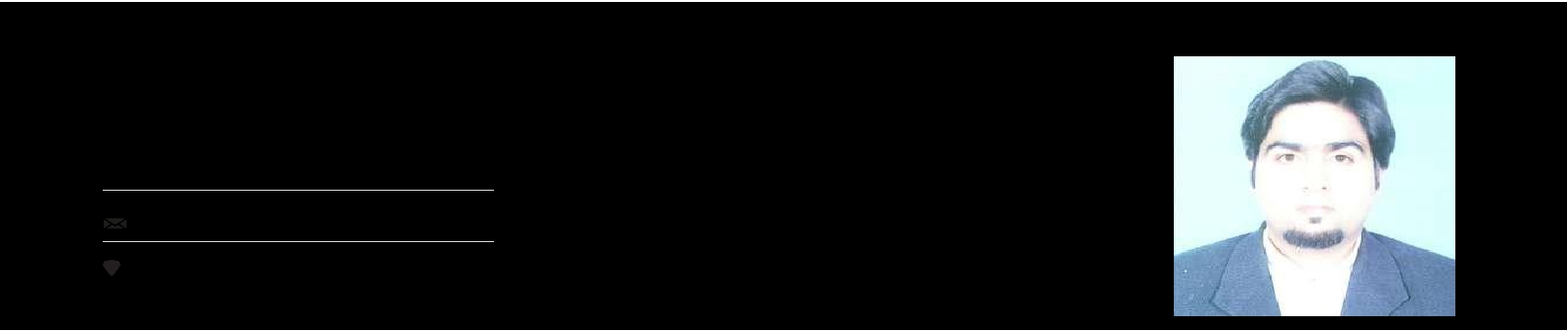 Mohsin-397767@gulfjobseeker.com Dubai, UAE 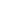 About meServe as an account, finance and business representative in different countries of the world (UK, Pakistan) sharing my breadth of experience and abilities to add value to the organization. ACCA qualified professional member, who is able to bring an assortment of knowledge and skills to every aspect of business, I have a track record of achieving goals and meeting deadlines about business, Finance and Accounting.Equipped with extensive knowledge of accounts & financial operations, accounts finalization, internal & external audit, taxation management, business processes, accounts reconciliations, internal controls, fixed asset, petty cash, inventory management, statutory books of accounts, variance analysis, cash flow management, budgeting and forecasting, accounts payable and receivable, bookkeeping and reporting in line with accounting principles and proceduresTask-focused professional with expertise in all facts of financial analysis; skilled in collaborating with all members of organization to achieve business & financial objectives. adept at IFRS, IAS & ISA; proficient in MS Office, Word, Excel, Tally, QuickBooksCore strengths & Enabling SkillsExperienceSenior Accountant & Business Analyst (Lahore, Pakistan)(Nov 2017– Dec 2019)Key ResponsibilitiesAnalyzing market financial trends and competitor results vs company performance and make recommendations to improve company performanceDeveloping strategies that work to minimize financial risk.Monitoring and investigating variances against budget and forecastMonitor the latest trends in the market and adopt policies to cope with the changing business environment  Execution of special projects as called upon by management.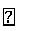 Involved in business planning and preparation of business casesPreparation of company's financial statement in accordance with IFRS and local applicable laws and regulationsPreparation of annual budgets and quarterly forecastsPreparation of management reports on monthly and ad hoc basisDetailed profit & lose, balance sheet & cash flow analysisOverseeing overall bookkeeping and day to day transactionsOverseeing closing books of accounts at month end/year endProcessed payroll payments after thorough reconciliation of all payroll elements and ensured that all the calculation have been made according to the company’s policies.Calculate sales tax as per latest rules and regulationsPerform bank reconciliation on weekly and monthly basisSummarizing the Current Financial Status by Collecting Information Prepared Income Statement, Balance Sheet, Cash Flow Quarterly and AnnuallyImplementing Internal Control System for Effectiveness, Efficiency and Accuracy in Accounting System and OperationsMaintaining Fixed Asset Register for Additions and Disposals and Record Monthly Depreciation/AmortizationDeveloping and Maintaining Petty Cash Expenses and Ensuring Expenses Approved from ManagementManaging account payable and receivablesErnst & YoungAudit Associate(Islamabad, Pakistan)(Aug 2015– Oct 2017)Key ResponsibilitiesAnalyzing financial statement information on prescribed quantitative and qualitative criteriaRecommended solutions to overcome weaknesses on existing processesMeetings with senior management and department heads in order to understand the existing processes performed by each department/divisionPerform and lead various external auditsResponsible for overall development of planning of audit and approachMaintaining accounts for various clientsPreparing balance sheet reconciliation like fixed assets, accruals, prepayments, bank reconciliationResponsible for compliance and accounting of the excise duty liabilities for specific excise terminals	Preparation of management reports and monitoring operational data Preparation of financial statements and respond to audit queries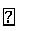 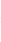 AccountantAl Tijarah(Lahore, Pakistan)(June 2012– July 2015)Key ResponsibilitiesResponsible for managing all accounting transactions and prepare budget forecastsProcess all payroll transactions and prepare monthly salary sheetLiaising with banks and other lending institutesReconcile accounts payable and receivable on daily basisEnsure timely bank payments and maintain recordPrepare balance sheets and profit/loss statementsReport to management on the company's financial health and liquidityStock AuditorOrridge & Co(London, United Kingdom)(Sep 2010– May 2012)Key ResponsibilitiesReconciling computer data with the physical counts taken and reporting on errorsMeeting with management and query about discrepancies and recommend corrective actionsResponsible for recounting inventory on sample basis and compare actual results with documented resultResponsible for overall planning of site stock take and assign responsibilities to staff membersInvolved in stock audit of Tesco, Zara, Sainsbury, Asda, Marks & Spencer and NextEducationPersonal InformationVisa Status: Visit Visa till 12/31/2020Availability: ImmediatelyNationality: PakistanLanguages: English, Urdu, PunjabiFinancial Accounting Internal & External Audit Internal & External AuditMS Office(Excel, Word) IFRS & ISA Management IFRS & ISA ManagementVAT ExpertiseQuickBooksBank ReconciliationProblem Solving AttitudeTally ERPPayroll ManagementExcellent Communication MS Excel (V lookup, Pivot MS Excel (V lookup, PivotSkillstable)ACCA (Association of CharteredAccounting & FinanceQualified (Member)Certified Accountant)MA (Masters of Arts)Political SciencesPassedB.COM (Bachelor of Commerce)Accounting, Finance and BusinessPassed